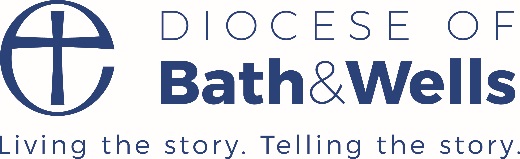 Person SpecificationPost:  School Chaplaincy Our vision:  School Vision / Values – please insertKey purpose of the role:  To offer chaplaincy to every member of the school community.Location:  Reporting to:  Hours of work:    … hrs per weekRenumeration:    Reasonable expenses, including travel and trainingKey relationships:ChildrenStaffParents and carersLocal community leaders.Local churches, especially the vicar and leaders of the parish churchHead Teacher, SLT and Chair of Governors and the MATBackground:School chaplaincy is a rapidly growing ministry across the UK and works in close partnership with School Pastors.  Chaplaincy enriches and transforms the life of a school, or any community.  In the Diocese of Bath and Wells there is a strong and supportive network of chaplains www.bathandwells.org.uk/chaplaincy.  The Centre for Chaplaincy in Education https://centreforchaplaincyineducation.co.uk leads the national support and development of school chaplaincy.  Through both networks, and through School Pastors www.schoolpastors.org.uk, there are opportunities for fellowship, prayer, mentoring and initial and on-going training.Main tasks and responsibilitiesTo offer prayerful, pastoral presence within the school community, to meet people where they are and be ready to listen to them and offer spiritual and pastoral care.  [A chaplain or may spend time in spaces such as the school gate, the playground, staff room, or classrooms.]To offer distinctive and inclusive Christian leadership, to respond to questions of faith when they are asked, but not to assume or impose.To lead festival assemblies and worship, to offer times and opportunities for prayer and to faithfully pray for the school community and help the school live out its vision, ethos and values.Working in partnership with the local churches and other agencies, to offer practical compassion to all in the school community.To be present at punctuation marks in the life of the schools, the beginnings and endings, celebrations and tragedies; and to listen, care and pray through such times.To undertake any training that is needed for the role, for instance Exploring Chaplaincy or Mental Health First Aid.Area EssentialDesirableQualifications, Knowledge and ExperienceUnderstanding of the Christian faith and how this relates to education. Experience in chaplaincy and spiritual care or willingness to learn.Experience in working with children.Experience in leading collective worship and in leading prayers, or a willingness to learn.Knowledge and understanding of safeguarding.Awareness of mental health issues, especially for young people.Skills, Competencies and AbilitiesStrong pastoral and listening skills, especially with children.Able to take their own initiative and also work as part of a team within the school and with the local churches.Experience of and an ability to work with technology and social media.Work Related Personal QualitiesCommitment to learn and experience new things, and to live and share faith along the way.An ability to relate and quickly build trust within the school community.Willing to working in partnership with others.There is a Genuine Occupational Requirement that the holder of this post is a practising Christian and a member of a church.This role will require an enhanced Disclosure & Barring Service check.  School chaplaincy will take place within the context of the school safeguarding policies.There is a Genuine Occupational Requirement that the holder of this post is a practising Christian and a member of a church.This role will require an enhanced Disclosure & Barring Service check.  School chaplaincy will take place within the context of the school safeguarding policies.There is a Genuine Occupational Requirement that the holder of this post is a practising Christian and a member of a church.This role will require an enhanced Disclosure & Barring Service check.  School chaplaincy will take place within the context of the school safeguarding policies.